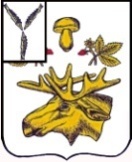 СОБРАНИЕБазарно-Карабулакского муниципального районаСаратовской областиРЕШЕНИЕ«31 » августа 2023г.                                                                                                    №  343О внесении изменений и дополнений в Устав Базарно-Карабулакского муниципального района Саратовской областиНа основании Федерального закона от 06.10.2003 № 131-ФЗ «Об общих принципах организации местного самоуправления в Российской Федерации», Федерального закона от 21.07.2005 № 97-ФЗ «О государственной регистрации уставов муниципальных образований», Федерального закона от 14.03.2022 № 60-ФЗ «О внесении изменений в отдельные законодательные акты Российской Федерации», Федерального закона от 06.02.2023 № 12-ФЗ «О внесении изменений в Федеральный закон «Об общих принципах организации публичной власти в субъектах Российской Федерации» и отдельные законодательные акты Российской Федерации», Закона Саратовской области от 20.12.2022 № 169-ЗСО «О внесении изменений в статью 74 Устава (Основного закона) Саратовской области, Устава Базарно-Карабулакского муниципального района Саратовской области, Собрание Базарно-Карабулакского муниципального района Саратовской области РЕШИЛО:1. Внести в Устав Базарно-Карабулакского муниципального района Саратовской области (с изм. от 18.08.2006 г. № 41, от 05.06.2007 г. № 37, от 04.06.2010 г. № 32, от 18.04.2013 г. № 38, от 04.03.2014 г. № 5, от 25.02.2015 г. № 7, от 25.12.2015 г. № 51, от 14.09.2016 г. № 55, от 27.02.2017 г. № 58, от 22.11.2017 г. № 100, от 21.12.2018г. № 28, от 16.07.2021г. № 190, от 24.12.2021г. №225, от 30.08.2022 г. №265) следующие изменения и дополнения:1.1. Пункт 20 части 2 статьи 3 изложить в новой редакции:«20) обеспечение выполнения работ, необходимых для создания искусственных земельных участков для нужд поселения в соответствии с федеральным законом;»;1.2. В абзаце втором части 5 статьи 5 слова «избирательной комиссией Базарно-Карабулакского муниципального района» заменить словами «избирательной комиссией, организующей подготовку и проведение выборов в органы местного самоуправления, местного референдума»;1.3. В статье 7:а) в части 6 слова «территориальную избирательную комиссию (далее - избирательную комиссию)» заменить словами «избирательную комиссию, организующую подготовку и проведение	выборов в органы местного  самоуправления, местного референдума»;б) слова «избирательная комиссия» в соответствующем падеже заменить словами «избирательная комиссия, организующая подготовку и проведение	выборов в органы местного  самоуправления, местного референдума» в соответствующем падеже;1.4. Статью 16 изложить в новой редакции:«Статья 16. Депутат  Собрания Базарно-Карабулакского муниципального района1. Полномочия депутата Собрания Базарно-Карабулакского муниципального района, состоящего в соответствии с пунктом 1 части 4 статьи 35 Федерального закона от 06.10.2003 г. № 131-ФЗ «Об общих принципах организации местного самоуправления в Российской Федерации» из глав поселений, входящих в состав муниципального района, и депутатов представительных органов указанных поселений, начинаются соответственно со дня вступления в должность главы поселения, входящего в состав муниципального района, или со дня избрания депутата представительного органа данного поселения депутатом представительного органа муниципального района, в состав которого входит данное поселение, и прекращаются соответственно со дня вступления в силу решения об очередном избрании в состав Собрания Базарно-Карабулакского муниципального района депутата от данного поселения.2. Депутаты Собрания Базарно-Карабулакского муниципального района осуществляют свои полномочия, как правило, на непостоянной основе.На постоянной основе могут работать не более 10 процентов депутатов Собрания Базарно-Карабулакского муниципального района от установленной численности Собрания Базарно-Карабулакского муниципального района.Депутату Собрания Базарно-Карабулакского муниципального района для осуществления своих полномочий на непостоянной основе гарантируется сохранение места работы (должности) на период, продолжительность которого составляет шесть рабочих дней в месяц.3. Осуществляющий свои полномочия на постоянной основе депутат Собрания Базарно-Карабулакского муниципального района не вправе:1) заниматься предпринимательской деятельностью лично или через доверенных лиц;2) участвовать в управлении коммерческой или некоммерческой организацией, за исключением следующих случаев:а) участие на безвозмездной основе в управлении политической партией, органом профессионального союза, в том числе выборным органом первичной профсоюзной организации, созданной в органе местного самоуправления, участие в съезде (конференции) или общем собрании иной общественной организации, жилищного, жилищно-строительного, гаражного кооперативов, товарищества собственников недвижимости;б) участие на безвозмездной основе в управлении некоммерческой организацией (кроме участия в управлении политической партией, органом профессионального союза, в том числе выборным органом первичной профсоюзной организации, созданной в органе местного самоуправления, участия в съезде (конференции) или общем собрании иной общественной организации, жилищного, жилищно-строительного, гаражного кооперативов, товарищества собственников недвижимости) с предварительным уведомлением Губернатора Саратовской области в порядке, установленном законом Саратовской области;в) представление на безвозмездной основе интересов муниципального образования в совете муниципальных образований субъекта Российской Федерации, иных объединениях муниципальных образований, а также в их органах управления;г) представление на безвозмездной основе интересов муниципального образования в органах управления и ревизионной комиссии организации, учредителем (акционером, участником) которой является муниципальное образование, в соответствии с муниципальными правовыми актами, определяющими порядок осуществления от имени муниципального образования полномочий учредителя организации либо порядок управления находящимися в муниципальной собственности акциями (долями в уставном капитале);д) иные случаи, предусмотренные федеральными законами;3) заниматься иной оплачиваемой деятельностью, за исключением преподавательской, научной и иной творческой деятельности. При этом преподавательская, научная и иная творческая деятельность не может финансироваться исключительно за счет средств иностранных государств, международных и иностранных организаций, иностранных граждан и лиц без гражданства, если иное не предусмотрено международным договором Российской Федерации или законодательством Российской Федерации;4) входить в состав органов управления, попечительских или наблюдательных советов, иных органов иностранных некоммерческих неправительственных организаций и действующих на территории Российской Федерации их структурных подразделений, если иное не предусмотрено международным договором Российской Федерации или законодательством Российской Федерации.4. Полномочия депутата Собрания Базарно-Карабулакского муниципального района прекращаются досрочно в случае:1) смерти;2) отставки по собственному желанию;3) признания судом недееспособным или ограниченно дееспособным;4) признания судом безвестно отсутствующим или объявления умершим;5) вступления в отношении его в законную силу обвинительного приговора суда;6) выезда за пределы Российской Федерации на постоянное место жительства;7) прекращения гражданства Российской Федерации либо гражданства иностранного государства - участника международного договора Российской Федерации, в соответствии с которым иностранный гражданин имеет право быть избранным в органы местного самоуправления, наличия гражданства (подданства) иностранного государства либо вида на жительство или иного документа, подтверждающего право на постоянное проживание на территории иностранного государства гражданина Российской Федерации либо иностранного гражданина, имеющего право на основании международного договора Российской Федерации быть избранным в органы местного самоуправления, если иное не предусмотрено международным договором Российской Федерации;8) отзыва избирателями;9) досрочного прекращения полномочий соответствующего органа местного самоуправления;10) призыва на военную службу или направления на заменяющую ее альтернативную гражданскую службу;11) в иных случаях, установленных Федеральным законом от 06.10.2003 № 131-ФЗ «Об общих принципах организации местного самоуправления в Российской Федерации и иным федеральным законом.Полномочия депутата Собрания Базарно-Карабулакского муниципального района прекращаются досрочно в случае прекращения его полномочий соответственно в качестве главы поселения, депутата представительного органа поселения в составе муниципального района.В случае досрочного прекращения полномочий представительного органа муниципального района представительные органы соответствующих поселений обязаны в течение одного месяца избрать в состав представительного органа муниципального района других депутатов.В случае обращения Губернатора Саратовской области с заявлением о досрочном прекращении полномочий депутата Собрания Базарно-Карабулакского муниципального района днем появления основания для досрочного прекращения полномочий является день поступления в Собрание Базарно-Карабулакского муниципального района данного заявления.5. Полномочия депутата Собрания Базарно-Карабулакского муниципального района прекращаются досрочно решением Собрания Базарно-Карабулакского муниципального района в случае отсутствия депутата без уважительных причин на всех заседаниях Собрания Базарно-Карабулакского муниципального района в течение шести месяцев подряд.6. Депутат Собрания Базарно-Карабулакского муниципального района должен соблюдать ограничения, запреты, исполнять обязанности, которые установлены Федеральным законом от 25.12.2008 № 273-ФЗ «О противодействии коррупции» и другими федеральными законами. Полномочия депутата Собрания Базарно-Карабулакского муниципального района прекращаются досрочно в случае несоблюдения ограничений, запретов, неисполнения обязанностей, установленных Федеральным законом от 25.12.2008 № 273-ФЗ «О противодействии коррупции», Федеральным законом от 3.12.2012 № 230-ФЗ «О контроле за соответствием расходов лиц, замещающих государственные должности, и иных лиц их доходам», Федеральным законом от 7.05.2013 № 79-ФЗ «О запрете отдельным категориям лиц открывать и иметь счета (вклады), хранить наличные денежные средства и ценности в иностранных банках, расположенных за пределами территории Российской Федерации, владеть и (или) пользоваться иностранными финансовыми инструментами, если иное не предусмотрено Федеральным законом от 06.10.2003 № 131-ФЗ «Об общих принципах организации местного самоуправления в Российской Федерации».7. К депутату Собрания Базарно-Карабулакского муниципального района, представившему недостоверные или неполные сведения о своих доходах, расходах, об имуществе и обязательствах имущественного характера, а также сведения о доходах, расходах, об имуществе и обязательствах имущественного характера своих супруги (супруга) и несовершеннолетних детей, если искажение этих сведений является несущественным, могут быть применены следующие меры ответственности:1) предупреждение;2) освобождение депутата от должности в представительном органе муниципального образования с лишением права занимать должности в представительном органе муниципального образования до прекращения срока его полномочий;3) освобождение от осуществления полномочий на постоянной основе с лишением права осуществлять полномочия на постоянной основе до прекращения срока его полномочий;4) запрет занимать должности в представительном органе муниципального образования до прекращения срока его полномочий;5) запрет исполнять полномочия на постоянной основе до прекращения срока его полномочий.8. Порядок принятия решения о применении к депутату мер ответственности, указанных в части 7 настоящей статьи, определяется решением Собрания Базарно-Карабулакского муниципального района в соответствии с законом Саратовской области.»;1.5. В статье 17.1. слова «избирательная комиссия Базарно-Карабулакского муниципального района»  в соответствующем  падеже заменить словами «избирательная комиссия, организующая подготовку и проведение выборов в органы местного самоуправления, местного референдума» в соответствующем падеже;1.6. Устав Базарно-Карабулакского муниципального района Саратовской области дополнить статьей 21.2. «Отчет главы муниципального района перед населением» следующего содержания:«1. В целях информирования населения в соответствии с федеральным законом глава муниципального района не реже одного раза в полгода отчитывается о деятельности органов местного самоуправления и должностных лиц	местного	самоуправления	в ходе   встреч 	    с	населением	каждого муниципального образования, входящего в состав муниципального района (далее – население).2. График проведения отчета перед населением и круг вопросов, обсуждаемых на собрании с населением, на очередной календарный год утверждается ежегодно распоряжением администрации муниципального района в срок не позднее 30 декабря.В течение года допускается корректировка графика отчета главы муниципального района перед населением по предложению муниципальных учреждений, трудовых коллективов, организаций, населения с внесением изменений в соответствующее распоряжение администрации муниципального района. Предложения направляются главе муниципального района не позднее, чем за 20 дней до дня проведения собрания.3. Информация о времени и месте проведения отчета должна быть доведена до сведения населения не позднее, чем за 14 дней до проведения отчета путем официального опубликования и размещения в сети Интернет на официальном сайте органа местного самоуправления.Отчет главы муниципального района перед населением проводится в публичных местах (учреждения культуры, образования, административные здания).В случае если отведенное помещение не может вместить всех желающих присутствовать на собрании, органы местного самоуправления обязаны обеспечить трансляцию хода собрания.4. По завершении выступления все желающие могут задать вопросы главе муниципального района.5. Общественно значимые вопросы, поднятые в ходе отчета главы муниципального района перед населением, включаются в план работы органов местного самоуправления муниципального района.6. Во время отчета главы муниципального района перед населением ведется протокол.Протокол оформляется в течение 7 дней и утверждается главой муниципального района.В протокол включаются вопросы, заданные главе муниципального района в ходе собрания, сроки исполнения и ответственные лица за решение того или иного вопроса, также прилагается список лиц, принявших участие в собрании.7. Отчет главы муниципального района и ответы на общественно значимые вопросы подлежат официальному опубликованию и размещению в сети Интернет на официальном сайте органа местного самоуправления.»;1.7. Статью 28 исключить;1.8. В части 3 статьи 37 слова «избирательной комиссией Базарно-Карабулакского муниципального района» заменить словами «избирательной комиссией, организующей подготовку и проведение выборов в органы местного самоуправления, местного референдума».2. Направить настоящее решение для государственной регистрации в течение 15 дней со дня принятия данного решения. 3. Опубликовать настоящее решение в газете «Вестник района» после его государственной регистрации.4. Настоящее решение вступает в силу с момента официального опубликования после его государственной регистрации.5. Главе Базарно-Карабулакского муниципального района Саратовской области в течение 10 дней со дня официального опубликования настоящего решения направить в Управление Министерства юстиции Российской Федерации по Саратовской области сведения об источнике и о дате его официального опубликования.Председатель СобранияБазарно-Карабулакскогомуниципального района                                                                        Л.П. КомароваГлава Базарно-Карабулакскогомуниципального района                                                               Н.В.Трошина